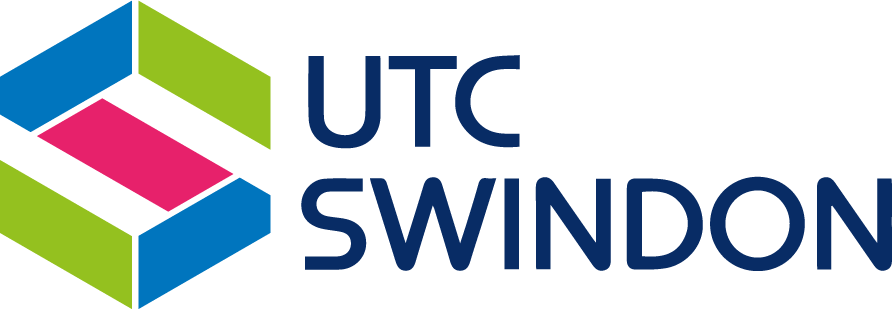 Person Specification - Teacher of ScienceThe person specification focuses on the knowledge, skills, experience and qualifications required to undertake the role effectively:Job Description – Teacher of ScienceResponsible to:		Subject LeaderSalary:			Competitive Teachers’ payJob PurposeAs a Teacher of Science you will be an outstanding classroom practitioner who consistently demonstrates the highest standards of delivery, is fully committed to raising attainment across all key stages and acutely aware of the strategies required to achieve the highest standards within their subject area.Duties and ResponsibilitiesThe Teacher of Science, working with other members of the UTC Swindon teaching team, will be responsible for the delivery of the following key priorities:To provide outstanding teaching to create a vibrant and distinctive culture for learning for young people. To ensure all our students are able to thrive and engage in both academic and vocational learning to achieve above and beyond their highest potential whilst developing personal and employability skills.To plan and execute a diverse programme that meets individual learner needs within Chemistry, Biology and Physics.You will inspire our stakeholders by:Managing quality of teaching and learning within ScienceWorking with partners and sponsors effectively to enhance the students learningUnderstanding national standards within the subject area and ensuring these are followedUsing effective target setting systems for all students within ScienceIdentifying effective intervention and mentoring strategies for students within ScienceEnsuring that all the work you do for the UTC Swindon follows the vision and values to form a successful collegeBeing an outstanding practitioner and to by undertaking a teaching commitment depending on the needs of the CollegeAttending College meetings and committees as required.Contributing to the College’s Enrichment programme, including a willingness to participate in occasional overnight visits.Undertaking such other duties as are commensurate with the post and which may reasonably be required by the Principal.You will enhance young people’s futures by:Teaching students according to their educational needs, including the appropriate setting and marking of work to be carried out by the studentsAssessing, recording and reporting on the attendance, progress, development and attainment of students whilst keeping electronic records as requiredContributing to reports and references relating to individual studentsEnsuring that ICT, Literacy and Numeracy are part of the teaching and learning experience of students.Ensuring a high quality learning experience for students, which meets internal and external quality standards.Preparing and regularly updating subject materials.Using a variety of delivery methods, which will stimulate learning appropriate to student needs and demands of the syllabus.Maintaining discipline in accordance with the UTC Swindon procedures, and to encourage good practice with regard to punctuality, behaviour, standards of work and independent learning.Undertaking assessment of students as requested by external examination bodies, departmental and College procedures.Marking and grading students work which enables you to give written/verbal and diagnostic feedbackSupporting and motivating students to allow them to grow and enhance their own skills in both achieving qualifications and work ready Ensuring the maximum opportunity for young people to prepare for pathways into further learning, training or employmentSupporting partnership events with key stakeholders including students, parents, employers, schools, further and higher education establishmentsEngaging with employers to develop learner employability skills, ensuring work related learning experiences are at the core of the UTC curriculumEnsuring all students understand the expected standards of behaviour and be prepared to intervene where these are standards are not followedEnsuring a safe, secure and healthy environment for students You will protect our students by:Responding effectively and immediately to safeguarding/child protection concerns raised by staff, pupils or brought to the UTC Swindon’s attention through other meansEnsuring that safeguarding policies are followed and communicated effectivelyYou will ensure that UTC Swindon is a success by working collaboratively with all UTC Swindon Staff to:Regularly review the UTC Swindon to ensure it meets statutory requirementsHave an effective understanding of your own accountability, and develop approaches to its review and evaluationWork as part of the UTC’s quality teamContribute to the reporting of the performance of the UTC Swindon to parents, carers, Governors and other key partners as necessaryAny other duties as commensurate with the level of this post and as directed by the Principal.SpecificationEssentialDesirableEducation/ TrainingHonours degree or equivalent in relevant subjectQualified Teacher StatusProfessional qualification or relevant experienceRelevant ExperienceProven record of success as an outstanding Teacher An understanding and demonstration of barriers to learning and how those may be overcomeExperience of managing student performance and intervention strategies to raise performancePrevious teaching within 14-16 years education and/or 16+ educationAbility to teach GCSE Biology, Chemistry and PhysicsA Level teaching would be an advantageExperience of safeguarding and additional educational needsExperience of working alongside employer partners to achieve learning objectivesExperience of working with Gifted and Talented studentsRelevant Skills/ AptitudesCapacity to support and develop the culture of UTC SwindonAbility to communicate effectively with a range of internal and external stakeholdersExcellent literacy, numeracy and IT skills